October 6, 2014	In Re:	C-2014-2422713(SEE ATTACHED LIST)Pennsylvania Public Utility Commission, Bureau of Investigation & Enforcementv.Lyft, Inc.Various violationsHearing Reschedule Notice 	This is to inform you that the Initial Hearing on the above-captioned case previously scheduled for October 23, 2014, was canceled in error and is still being held as follows:Type:		Initial HearingDate:		Thursday, October 23, 2014Time:		10:00 a.m.Location:	2nd Floor Hearing RoomPiatt PlaceSuite 220301 Fifth AvenuePittsburgh, PA 15222Presiding:	Administrative Law Judge Mary D. Long		Administrative Law Judge Jeffrey A. WatsonPiatt PlaceSuite 220301 5th AvenuePittsburgh, PA 15222Telephone:  412.565.3550Fax:  412.565.5692	Please mark your records accordingly.	If you are a person with a disability, and you wish to attend the hearing, we may be able to make arrangements for your special needs.  Please call the scheduling office at the Public Utility Commission at least five (5) business days prior to your hearing to submit your request.	Individuals representing themselves are not required to be represented by an attorney.  All others (corporation, partnership, association, trust or governmental agency or subdivision) must be represented by an attorney.  An attorney representing you should file a Notice of Appearance before the scheduled hearing date.	If individuals filing consumer complaints are interested in receiving legal representation, they may contact the Widener Harrisburg Civil Law Clinic, located at 3605 Vartan Way, Harrisburg, PA 17110, by telephone at 717.541.0320 or via email at lawclinichb@mail.widener.edu. Based on the individual’s income, legal representation may be available at no cost or a reduced fee.  For additional information see Widener Harrisburg’s Civil Law Clinic’s website:http://law.widener.edu/Academics/ClinicalProgramsandProfessionalTraining/Clinics/HarrisburgCivilLawClinic.aspx	If you require an interpreter to participate in the hearings, we will make every reasonable effort to have an interpreter present.  Please call the scheduling office at the Public Utility Commission at least ten (10) business days prior to your hearing to submit your request.Scheduling Office:  717.787.1399AT&T Relay Service number for persons who are deaf or hearing-impaired:  1.800.654.5988c:	ALJ Long	ALJ Watson	Dawn Reitenbach	Calendar File	File RoomC-2014-2422713 - BUR OF INVESTIGATION & ENFORCEMENT  v. LYFT INC

STEPHANIE M WIMER ESQUIRE
PA PUC LAW BUREAU
PO BOX 3265
HARRISBURG PA  17105-3265
717-787-5000
Accepts eServiceWAYNE T SCOTT ESQUIRE
PA PUC BUREAU OF INVESTIGATION AND ENFORCEMENT
PO BOX 3265
HARRISBURG PA  17105-3265
717-783-6150
MICHAEL L SWINDLER ESQUIREPA PUC BI&E
400 NORTH STREET
PO BOX 3265
HARRISBURG PA  17105-3265
717-783-6369
Accepts eServiceJAMES P DOUGHERTY ESQUIRE
ADEOLU A BAKARE ESQUIRE
BARBARA A DARKES ESQUIREMCNEES WALLACE & NURICK LLC
100 PINE STREET
PO BOX 1166
HARRISBURG PA  17108-1166
717-237-5249Accepts eService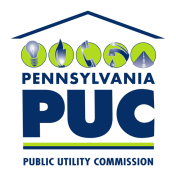 COMMONWEALTH OF PENNSYLVANIA PUBLIC UTILITY COMMISSIONOffice of Administrative Law JudgeP.O. IN REPLY PLEASE REFER TO OUR FILE